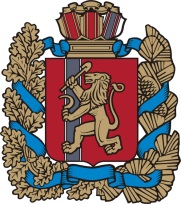 АДМИНИСТРАЦИЯИвановского сельсоветаИрбейского района Красноярского краяПОСТАНОВЛЕНИЕ11.01.2021  года                                   с. Ивановка                                      № 02-пОб утверждении программы по профилактике терроризма и экстремизма на территории Ивановского сельсовета на 2022-2025 годыВ соответствии  с Федеральным законом от 06.03.2006 №35-ФЗ «О  противодействии терроризму», Федеральным законом от 06.10.2003 №131-фз «Об общих  принципах организации местного самоуправления в РФ», руководствуясь статьей Уставом Ивановского сельсовета, ПОСТАНОВЛЯЮ:1.	1.	Утвердить программу по профилактике терроризма и экстремизма на территории Ивановского сельсовета на 2022-2025 годы согласно приложения.2. Контроль за исполнением настоящего постановления возлагаю на себя.3. Постановление вступает в силу в день, следующий за днем его официального опубликования в газете «Ивановский Вестник»Глава сельсовета                                                                          Е.А. КриницинПриложение 1к ПостановлениюПРОГРАММАпо предупреждению терроризма и экстремизмана территории Ирбейского сельсоветаСогласно Федерального закона от 06.03.2006 N 35-ФЗ «О противодействии терроризму»,  Устава Ивановского  сельсовета Ирбейского района Красноярского края задачами органов местного самоуправления является профилактика терроризма и экстремизма, а также в минимизации и (или) ликвидации последствий проявлений терроризма и экстремизма.          Основные задачи: 1) организация необходимого уровня защищенности потенциально опасных объектов и населения от угроз террористического характера; 2) оказание содействия региональной антитеррористической комиссии субъекта Федерации, в который входит данное муниципальное образование;3) проведение разъяснительной работы среди населения по действиям при угрозе и во время террористического акта.          Цель программы - разработать ряд мероприятий по предупреждению террористической угрозы и снижению ущерба от террористической и экстремистской деятельности. Программа включает мероприятия по приоритетным направлениям борьбы с терроризмом и экстремизмом. К числу основных направлений в сфере обеспечения национальной безопасности необходимо отнести:  - обеспечение антитеррористической защищенности зданий и объектов социального назначения, находящегося в ведении муниципального образования; – разработка программных мероприятий с указанием денежных средств, потраченных на их реализацию. -  реализация мер по профилактике этнического и религиозного экстремизма и предупреждению межэтнических конфликтов. Деятельность органов местного самоуправления по противодействию терроризму и экстремизму:Предупреждение, в том числе  выявление и последующее устранение причин и условий, способствующих совершению террористического и экстремистского акта;Выявление и пресечение, раскрытие и расследование террористического и экстремистского акта.Минимизация и ликвидация последствий проявления террористического и экстремистского акта.В целях противодействия терроризму и экстремизму органы местного самоуправления в пределах своей компетенции в приоритетном порядке осуществляют профилактические, в том числе воспитательные, пропагандистские, меры, направленные на предупреждение террористической и экстремистской деятельности.          Мероприятия заключаются в распространении среди населения памяток по действию населения при различного вида угрозах террористического и экстремистского характера, проведении в школе бесед с учениками по профилактике терроризма и экстремизма, проведении схода граждан, направленного на разъяснение требований ФЗ «О борьбе с терроризмом», проведении мероприятий по недопущению проникновения посторонних лиц в чердачные и подвальные помещения жилого сектора и зданий организаций и учреждений, комплексное обследование объектов массовых мероприятий на предмет антитеррористической защищенности с привлечением работников ОВД, обеспечение устойчивой телефонной связи со всеми учреждениями и организациями, осуществление проверок транспорта, оставленного у жилых домов и зданий организаций, а также проведение комплекса мер по упорядочению парковок и стоянок автотранспорта, проверка законности сдачи в наем и аренду, а также порядок использования жилых и производственных помещений, проверка жилого сектора на предмет выявления лиц, проживающих без соответствующей регистрации, контроль за соблюдением правил регистрационного учета граждан по месту пребывания и месту жительстваОсновные принципы по борьбе с терроризмом и экстремизмом:- обеспечение и защита основных прав и свобод человека и гражданина;- законность;- неотвратимость наказания за осуществление террористической и экстремистской деятельности;- системность и комплексное использование политических, информационно пропагандистских, социально- экономических, правовых, социальных и иных мер;- недопустимость уступок террористам и экстремистам.